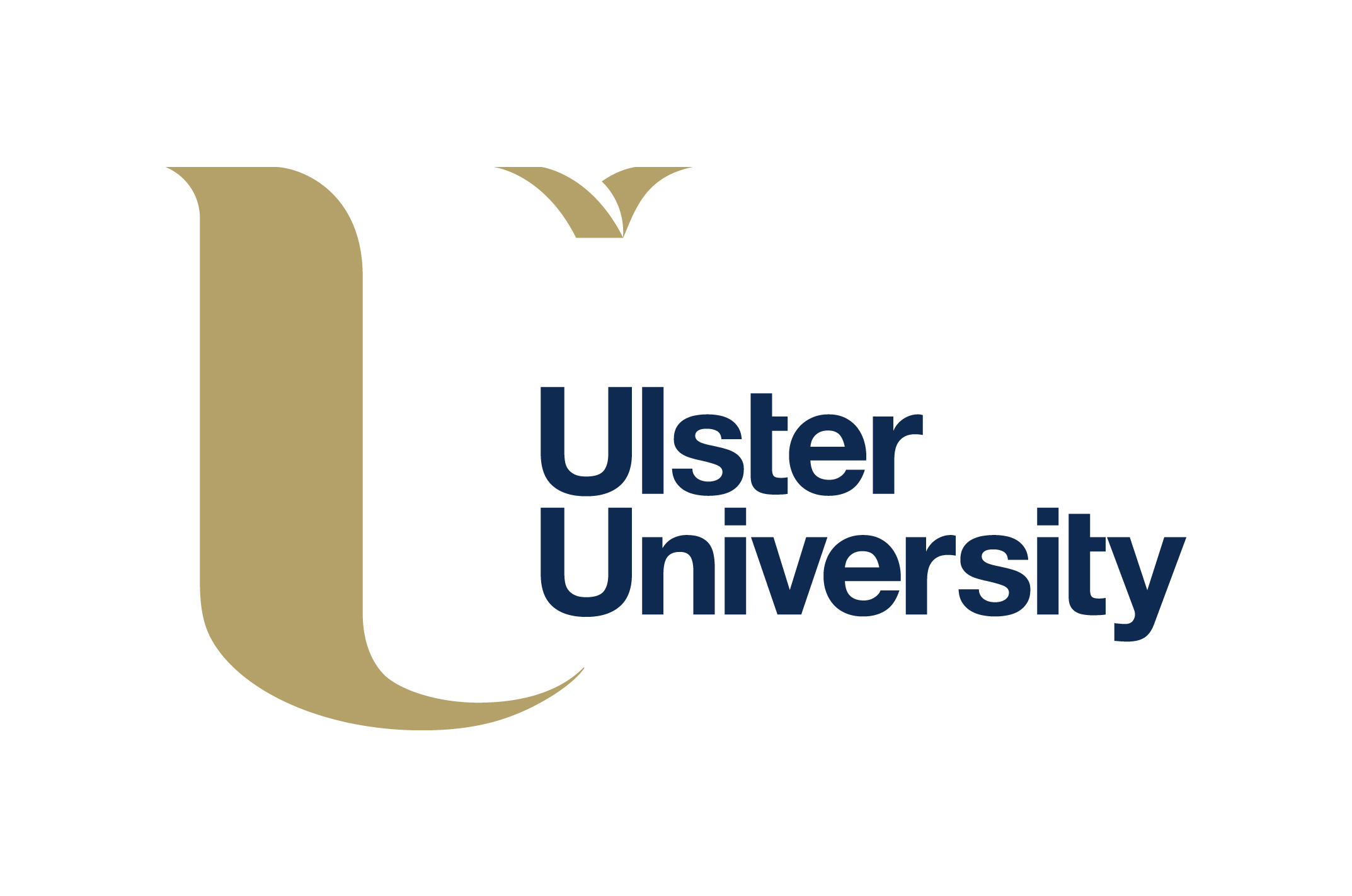 (This form should be returned to the Doctoral College, Jordanstown, for research students on the Jordanstown and Belfast campuses; or to the Doctoral College, Coleraine for research students on the Coleraine and Magee campuses.)StudentsStudentsStudentsName:       Degree: Degree: Faculty:   Campus:  Campus:  Title of Research Programme:       Title of Research Programme:       Title of Research Programme:       Examiners ReportExaminers ReportExaminers ReportName of Examiner:      Name of Examiner:      Internal        External  Report of the Examiner on the thesis:The Examiner is requested to give an independent assessment of the candidate’s performance with particular reference to Section 3 of the Examiners Handbook under Notes of Guidance for Examiners for Research Degrees: Examination of the Thesis.Report of the Examiner on the thesis:The Examiner is requested to give an independent assessment of the candidate’s performance with particular reference to Section 3 of the Examiners Handbook under Notes of Guidance for Examiners for Research Degrees: Examination of the Thesis.Report of the Examiner on the thesis:The Examiner is requested to give an independent assessment of the candidate’s performance with particular reference to Section 3 of the Examiners Handbook under Notes of Guidance for Examiners for Research Degrees: Examination of the Thesis.Provisional RecommendationExaminer SignatureSigned:………………………………………………………………….. (Examiner)                                            (date)